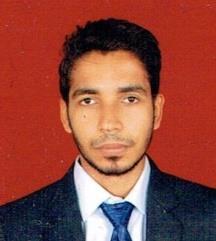 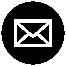 Jafar.382396@2freemail.com 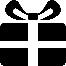 19-01-1994 (India)\\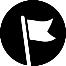 IndianP R O F I L E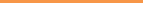 I am 23 years old an Accountant & Marketing Executives from Mangalore India, currently residing in Dubai. I have over a year of experience in Accounting and Finance. I am looking forward for an opportunity in this specific field for a challenging career growth.S K I L L SAccounting/Finance 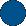 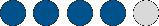 SalesStrategyPresentationL A N G U A G E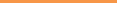 Malayalam:	NativeEnglish:	ExcellentHindi:	ExcellentJAFAR Master in Business AdministrationE X P E R I E N C EACCOUNTING EXECUTIVES(July 2016 to Aug 2017)TAJ GATEWAY HOTELFINANCIAL ANALYST(Sep 2017 to June 2018)SAMORA IMPORTS & EXPORTSDuties & Responsibilities:Conduct Verification of Quarterly and Yearly Financial statements.Review monthly results and implement monthly variance reporting.Manage the cash flow and prepare cash flow forecasts in accordance with company policy.Documents and maintain complete and accurate supporting information for all financial transactions.INTERNSHIP & PROJECTS(2016)A1 Logics Software solutionGovt.Cooperative BankAn Internship based on Marketing regarding Customer Satisfaction & Feedbacks at A1 Logics.A Project based on Ratio Analysis at Govt. Cooperative Bank.E D U C A T I O NMASTER IN BUSINESS ADMINISTRATION (MBA)Finance, Dual Marketing and E-Commerce (Scored 61%)SDMPG CENTRE, MANGALORE UNIVERSITY | 2017BACHELOR DEGREE (Bcom)(Scored 70%)ROSARIO COLLEGE, MANGALORE UNIVERSITY | 2015PRE-UNIVERSITY COLLEGE (COMMERCE)(Scored 79%)C O M P U T E R	S K I L L SMS Office:	ExcellentTally:	ExcellentOracle:	GoodI N T E R E S T S Sports & InternetPRE-UNIVERSITY COLLEGE THUMBAY | 2012SSLC(Scored 63%)GOVERNMENT HIGH SCHOOL, NARSHA MAIDANA| 2010Visa Status: Visit Visa valid till September 9, 2018